الوثائق المطلوبة للإنتساب لنقابة الصيادلة  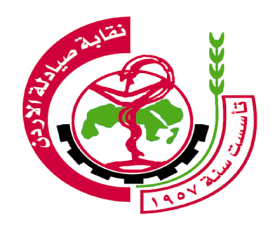 حضرة  نقيب الصيادلة المحترم عمانتحية طيبة وبعد ،   لقد اطلعت على قانون الصيادلة في المملكة الاردنية الهاشمية رقم 51 لسنة 1972 في العدد ( 2384 ) في الجريدة الرسمية الصادرة بتاريخ 5/10/1972 والتي اتعهد باتباع احكام القانون المذكور ، راجياً ادراج اسمي ضمن اعضاء النقابة . وبحضوري شخصياً ، ارفق لكم طيه ما يلي :- 1- صورة عن دفتر العائلة + صورة عن الهوية الشخصية سارية المفعول ( في حال اقامة الصيدلي داخل الاردن ) .2- صورة عن الهوية الشخصية سارية المفعول + صورة عن جواز السفر وصورة عن تأشيرة الاقامة او العمل سارية المفعول ( في حالة  اقامة الصيدلي خارج الاردن ) . 3-  صورة طبق الاصل من وزارة التربية والتعليم عن  كشف علامات شهادة الثانوية العامة -/ الفرع العلمي مصدقة حسب الاصول .4-  صوره مصدقه حسب الاصول لحملة شهادات الثانوية العامه الدولية و معادلة التربية والتعليم وارفاق صوره عن الشهادات المدرسية  الحادي عشر والثاني عشر  .5- صورة مصدقة طبق الاصل من وزارة التعليم العالي عن مصدقة الجامعة الصادرة عن مجلس العمداء . 6- صورة مصدقة طبق الاصل من وزارة التعليم العالي عن معادلة الشهادة الجامعية لخريجي الجامعات الاجنبية والعربية  . 7- نتيجة فحص الصيادلة خريجي الجامعات غير الاردنية .8- صورة عن شهادة التدريب لمدة (1440 ) ساعة (داخل المملكة الاردنية الهاشمية ) مرفق معها شهاده الدبلوم مصدقه لطلاب التجسير  .9- صورة شخصية حديثة عدد (2 ) .10 - صورة عن هوية التأمين الصحي سارية المفعول لمن لديه تأمين صحي آخر  .11 – شهادة عدم محكومية سارية المفعول12-  مبلغا وقدره ما يلي :-رسوم الانتساب للنقابة تدفع لاول مرة كالتالي :- الصيادلة المقيمين داخل الاردن *** يدفع مبلغ (122.5 ) دينار يضاف اليه مبلغ التأمين الصحي وحسب البرامج التالية:  .     برنامج أمان  (داخل المستشفى فقط ) قيمة الاشتراك الشهري(6 دنانير )حيث يصبح المبلغ المطلوب للانتساب  (146.5) علماً بأن هذا البرنامج يدفع اشتراكه كل اربع اشهر معاً   .برنامج رعاية ( داخل وخارج المستشفى ) قيمة الاشتراك الشهري (21دينار) ويدفع اشتراك هذا البرنامج كاملاً حتى نهاية العام او على دفعتين متساويتين اولاهما نقداً وثانيهما بشيك ليصبح مبلغ الانتساب (122.5) + تصف مبلغ التأمين بالاضافة الى الشيك بالنصف الاخر من المبلغ . لمن له تامين صحي خارج نقابة الصيادلة : مبلغا وقدرة ( 129.50 ) دينار .	B – الصيادلة المقيمين خارج الاردن : مبلغا وقدره ( 126.50 ) دينار . 2- ملاحظة :- على الصيادلة الاردنيين الراغبيين بالانتساب الى صندوق التقاعد فوراً اضافة المبلغ التالي :-  1 )  الشريحة الاولى  ( راتب تقاعدي 200 دينار ) : مبلغ وقدره ( 15 ) ديناراً  شهرياً  .  2 ) الشريحة الثانية   ( راتب تقاعدي 300 دينار ) : مبلغا وقدره ( 30 ) ديناراً  شهرياً  .  3 ) الشريحة الثالثة   ( راتب تقاعدي 400 دينار ) : مبلغا وقدره ( 45 ) ديناراً  شهرياً . 